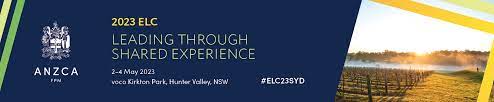 Application FormPlease visit the conference website for full details.  Personal details Selection criteria Please address the following selection criteria: Requirements for attendance Commitment to attend the entire ELCYes  NoCommitment to attend a minimum of two days at the ASM at the completion of the ELC   Yes  NoParticipation in at least one CAI activity, event committee, working group or initiative  Yes  NoAttendance at a regional/national committee or board meeting after the conference to provide a post event report of attending the ELC   Yes  NoReferees I hereby confirm that the information provided on this form is true and accurate. Date:		Signature:	This application form must be accompanied by your Curriculum VitaeApplication closing date is Monday 10th October by 12pm Conference details available at: www.anzca.edu.au/events-courses Please submit your application form and CV to:Ms Orla Doran at odoran@coa.ie Full Name College IDEmailFellowship/Conferring DateRegional committee applying to representHave You Previously Applied To Attend? Have You Attached Your CV?Applicants must be within five years of receiving the Final Fellowship of Ireland (conferred May 2017) Demonstrated evidence of commitment to CAI activities Demonstration of education and teaching in Anaesthesia, Intensive Care Medicine or Pain Medicine  e.g. Supervisory roles Involvement in leadership roles in Anaesthesia, Intensive Care Medicine  or Pain MedicineCommentsPlease write 200 words on why you would like to attend the ELC:  Please provide names and contact details of two referees.Please provide names and contact details of two referees.Please provide names and contact details of two referees.Name Position Relationship Phone Email Any additional relevant information / comments